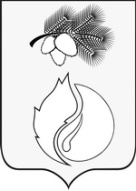 АДМИНИСТРАЦИЯ ГОРОДА КЕДРОВОГОПОСТАНОВЛЕНИЕТомская областьг. Кедровый	В соответствии с Постановлением Правительства Российской Федерации от 19.11.2014 № 1221 «Об утверждении правил присвоения, изменения и аннулирования адресов» и в целях приведения в соответствие адресов земельных участков и объектов недвижимости, расположенных на землях городского округа  «Город Кедровый»ПОСТАНОВЛЯЕТ: 	1. Утвердить адресную систему земель  городского округа «Город Кедровый» согласно приложению № 1.	2. Утвердить адресную систему объектов недвижимости  городского округа «Город Кедровый» согласно приложению № 2.	3. Считать действительными адреса, присвоенные ранее земельным участкам и объектам недвижимости.	4. Вступает в силу с даты подписания.	5. Разместить постановление на официальном сайте Администрации города Кедрового в информационно-телекоммуникационной сети «Интернет»: http://www.kedradm.tomsk.ru.	6. Контроль за исполнением данного постановления возложить на Первого заместителя Мэра города Кедрового.Мэр              							                                           Н.А. Соловьева                                                                Приложение № 1                                                                                           к постановлению Администрации                                                                  города Кедрового                                                                         от  25.12.2020 № 437Адресная система земель городского округа «Город Кедровый»                                                                Приложение № 2                                                                                           к постановлению Администрации                                                                  города Кедрового                                                                        от  25.12.2020 № 437Адресная система объектов капитального строительствагородского округа «Город Кедровый»     25 декабря     2020 г.                                  № 437  Об утверждении адресной системы на территории городского округа «Город Кедровый»№ п/пЦелевое назначение земельАдрес1Земли города Кедрового (1, 2 микрорайоны) под жилыми домамиРоссийская Федерация, Томская область, г. Кедровый, наименование элемента планировочной структуры, наименование объекта адресации, номер здания2Земли города Кедрового (1, 2 микрорайоны) за исключением земельных участков под жилыми домамиРоссийская Федерация, Томская область, г. Кедровый, наименование элемента планировочной структуры, наименование элемента улично-дорожной сети, наименование объекта адресации, номер участка3Земли города Кедрового (Промышленный район)Российская Федерация, Томская область, г. Кедровый, Промышленный район, наименование элемента улично-дорожной сети, наименование объекта адресации, номер участка4Земли сельских населенных пунктовРоссийская Федерация, Томская область, городской округ «Город Кедровый», наименование сельского населенного пункта, наименование элемента улично-дорожной сети, наименование объекта адресации, номер объекта адресации5Земли сельскохозяйственного назначенияРоссийская Федерация, Томская область, городской округ «Город Кедровый»,  наименование сельского населенного пункта, наименование элемента улично-дорожной сети,  наименование объекта адресации, номер объекта адресации6Земли промышленностиРоссийская Федерация, Томская область, городской округ «Город Кедровый»,  наименование сельского населенного пункта, наименование элемента улично-дорожной сети,  наименование объекта адресации, номер объекта адресации№ п/пКатегории объектов капитального строительстваАдрес1Объекты капитального строительства города Кедрового (1, 2 микрорайоны) жилые домаРоссийская Федерация, Томская область, г. Кедровый, наименование элемента планировочной структуры, тип и номер здания (строения) или сооружения, тип и номер помещения в пределах здания или сооружения, тип и номер помещения в пределах квартиры (в отношении коммунальных квартир)2Объекты капитального строительства города Кедрового (1, 2 микрорайоны), за исключением жилых объектов  Российская Федерация, Томская область, г. Кедровый, наименование элемента планировочной структуры, наименование элемента улично-дорожной сети, тип и номер здания (строения) или сооружения, тип и номер помещения в пределах здания или сооружения3Объекты капитального строительства города Кедрового (Промышленный район)Российская Федерация, Томская область, г. Кедровый, Промышленный район, наименование элемента улично-дорожной сети, тип и номер здания (строения) или сооружения, тип и номер помещения в пределах здания или сооружения4Объекты капитального строительства сельских населенных пунктовРоссийская Федерация, Томская область, городской округ «Город Кедровый», наименование сельского населенного пункта, наименование элемента улично-дорожной сети, тип и номер здания (строения) или сооружения, тип и номер помещения в пределах здания или сооружения, тип и номер помещения в пределах квартиры (в отношении коммунальных квартир)5Земли сельскохозяйственного назначенияРоссийская Федерация, Томская область, городской округ «Город Кедровый»,  наименование сельского населенного пункта, наименование элемента улично-дорожной сети,  тип и номер здания (строения) или сооружения6Земли промышленностиРоссийская Федерация, Томская область, городской округ «Город Кедровый»,  наименование сельского населенного пункта, наименование элемента улично-дорожной сети,  тип и номер здания (строения) или сооружения